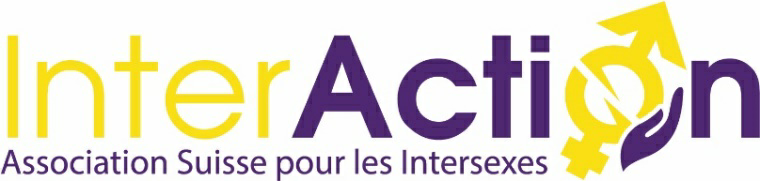 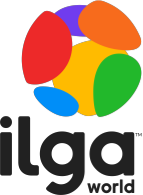 Committee on the Elimination of Discrimination against Women
Reporting Cycle VI – Switzerland – 83rd Session
JOINT NGO-repot of InterAction Switzerland and ILGA WORLD
may be posted on the OHCHR websiteInterAction – Association Suisse pour les Intersexes
InterAction – Verein Intergeschlechtliche Menschen SchweizInterAction – Swiss Association for Intersex Peoplewww.inter-action-suisse.ch
email: legal@interactionsuisse.ch 10 September 2022InterAction Switzerland is a non-governmental organization (article 60ff. Swiss Civil Code) for and by intersex women, men and non-binary intersex people of all ages and from all linguistic parts of the country, founded on 26 October 2017. We are committed to political advocacy, providing education in schools and to medical professionals, higher education institutions and medical students, public awareness-raising and monthly community meetings.InterAction Switzerland is part of the LGBTIQ+ family and other human-rights-networks and child protection organizations.ILGA World – the International Lesbian, Gay, Bisexual, Trans and Intersex Association- is a worldwide federation of more than 1,700 organisations from over 160 countries and territories campaigning for lesbian, gay, bisexual, trans and intersex human rights. ILGA works to achieve and maintain recognition and protection of the human rights of people with diverse sexual orientations, gender identities, gender expressions and sex characteristics (SOGIESC) by the United Nations and other global institution.Meaning of Intersex and executive summaryIntersex is an umbrella term, a spectrum to describe innate variations of sex characteristics (VSC) regarding reproductive organs / internal or external sex / genital characteristics, hormonal structure and/or levels and/or chromosomal patterns that are different from the definition of male or female. Intersex children are either boys or girls. Intersex should be distinguished from gender identity (e.g. non-binary gender identity, men/boys or women/girls). The UN estimates that at least 1.7% of the population have been born with intersex traits. Like any human being, intersex people may later in life have a non-binary gender-identity or have any kind of sexual orientation (lesbian, gay, bisexual or heterosexual etc.). People with a VSC are therefore as diverse as the rest of the Swiss population (endosex people).Mostly, medical interventions are not proportionate but aim to fit the child into a socio-medical norm. We understand modifications of sex characteristics as all forms of modifying internal or external sex / genital characteristics and as harmful practices. Forms of modifying internal or external sex / genital characteristics: genital surgeries, gonadectomies, partial clitoris amputations, dilation of a surgically created vagina on girls, plastic surgeries on the vulva, vagina, plastic surgeries of the scrotum, testicles, and penis, including ‘corrections’ of hypospadias, and other irreversible interventions such as sterilizing procedures, ovariectomies, hysterectomies, involving medical treatment that terminates or permanently reduces reproductive autonomy – unless such interventions are lifesaving and of crucial importance for the health of the child.. Prenatal ‘therapies’ with dexamethasone and selective abortion cannot strictly be considered a modification of sex characteristics but aim to prevent children being born with an enlarged clitoris.Executive Summary This report is submitted by InterAction Switzerland in collaboration with ILGA World. We may also refer to the joint NGO submission of the NGO-Coordination post Beijing Switzerland with which we are working in this cycle. Key facts:Lack of legal security and lack of implementation of the Swiss Constitution. ,lack of access to justice and compensation,shift in responsibility from the state to the medical profession and shift in responsibility by the medical profession to parents of intersex children (blackboxing of intersex),lack of integration of InterAction into medical psychosocial care,absence of a strategy or action plan to promote awareness, health and rights,absence of progress in implementing human rights of intersex children and adults in Switzerland.Introduction and key factsIntersex Genital Mutilation and Female Genital Mutilation as Harmful Practices Both intersex girls and boys and girls who experience female genital mutilation “are denied basic human rights including freedom from violence, freedom from gender and sex-based discrimination, the right to bodily integrity and the right to the highest attainable standard of health.” Jones continues (note vi, p.403): “As with FGM, IGM practices carry a large number of known risks of physical and psychological harm. As with FGM, these include loss or impairment of sexual sensation, poorer sexual function, painful scarring, painful intercourse, incontinence, problems with passing urine, increased sexual anxieties, […] less sexual activity, lifelong trauma and mental suffering.” Experiences are different (relating to the variation), but include elevated rates of self-harming behaviour, suicidal tendencies comparable to those who have experienced child sexual abuse, loss of reproductive capabilities, lifelong need for Hormone Replacement Therapy.Resulting health problems, lack of healthcare, inadequate support, and irreversible consequences, are a result of harmful practices to emphasize the surgically assigned sex (e.g. CEDAW/C/DEU/CO/7-8, no.23(e), CEDAW/C/CHE/CO/4-5, no.24(c), CRC/C/CHE/CO/2-4, no.42(b)).Medical professionals and the Swiss Government do not explicitly act against such practices. However, modifying sex characteristics is still practiced in Switzerland: all these interventions of ‘unspecified malformation of the female/male genitalia’ remain constant or even increase and must be understood as harmful practices. These practices “constitute a denial of the dignity and/or integrity of the individual and a violation of the human rights and fundamental freedoms enshrined in the two Conventions”;“constitute discrimination against women or children and are harmful” in various regards; they “are traditional, re-emerging or emerging practices that are prescribed and/or kept in place by social norms […] on the basis of sex, gender, age and other intersecting factors”;“are imposed on women and children by family members, community members or society at large, regardless of whether the victim provides, or is able to provide, full, free and informed consent”.Shift in responsibilityFurthermore, there is a “shift in responsibility from the state to the medical profession.[...] Similar shifts in responsibility are also utilised by the medical profession to deflect responsibility from themselves and to place it onto [...] parents of intersex embodied children. This ‘funnelling’ of responsibility away from institutions and towards individuals enables the continuation of non-therapeutic medical interventions on children and prevents collective action against them.” This leads to the “blackboxing” of intersex that maintains the schism between human rights and non-therapeutic, irreversible non-consented bodily interventions on children. Implementation of international children’s rights and legal framework In several concluding observations of UN treaty bodies, Switzerland had been recommended to stop or prohibit non-voluntary, deferrable, irreversible modifications of sex characteristics of intersex children. On the regional level, ECRI required the same in 2019; GREVIO will publish recommendations this year.On the national level, the NCE recommended already twice to prohibit sex modifying procedures of intersex children lacking capacity. The NCE concluded (p.13): “An irreversible sex assignment intervention involving harmful physical and psychological consequences cannot be justified on the grounds that the family, school or social environment has difficulty in accepting the child’s natural physical characteristics. […] In addition, there is no guarantee that the intended purpose (integration) will be achieved” (see: CEDAW/C/CHE/CO/4-5, 24(d)).Any restriction on fundamental rights must have a legal basis and must be justified as being in the public interest and be proportionate; above all, the essence of fundamental rights is inviolable (article 36(4) Fed.Cst.). In addition to constitutional law, civil law is of particular importance, especially the protection of children’s rights (articles 19c and 296ff. Swiss Civil Code (RS 210). These rights are not guaranteed yet in Switzerland, either for boys and girls or for adults with a VSC.Regarding female genital mutilation, a new provision (article 124) was added to the Swiss Criminal Code (RS 311.0) in 2012 to put an end to the lack of legal security. No such provision in the Criminal Code, hence no legal security, exists against harmful medical treatment of intersex children (e.g., articles 2, 3, 4, 12, 19, 24(3), 37a CRC / articles 2, 5, 10-13, 15 CEDAW).Shape of an action plan regarding our recommendationsWe recommend the following plan of action in general…Awareness-raising measures: demonstrate that variations of sex characteristics are not a disease, and that culture, custom, tradition should not be considered as justification for violence against intersex children.Establish independent and interdisciplinary working groups (including intersex peer experts).Education and awareness-raising in hospitals and schools.Awareness-raising and training of medical staffs (e.g., midwives) on the harmful effects of non-urgent medical interventions on intersex children.Raising media awareness to draw attention to intersectional discrimination.Increase the visibility of intersex girls and boys in society and reduce isolation and stigmatization.…and in particularan information, counselling and prevention campaign by the Federal Social Insurance Office FSIO – comparable to the measures against female genital mutilation. In our opinion, such a campaign should include us, InterAction Switzerland, as a specialized NGO on the harmful consequences of violence and domestic violence against intersex children and adults.A campaign should underline the negative consequences that violence and domestic violence can have on children - e.g., regarding their right to empowerment, their development and their physical and mental health. On the other hand, such a campaign should raise awareness to reveal that variations of sex development are not a disease.The following aspects should be included in the Lehrplan21 – with a positive effect against stereotypes:understanding the diversity in variations of sex characteristics;understanding that intersex variations may be different from the traditional understanding of “male” or “female” bodies;understanding that children born intersex are usually as healthy as all other children and that, as a rule, no medical intervention is proportionate;understanding that intersex children are very different from each other (variations) and that these variations are not as rare as often assumed;understanding that intersex children should not be grouped as a new category, as “third-sex-children”, the vast majority of people with a variation of sex characteristics have a gender identity as women or men. Educational curricula, teaching and vocational materials should:implement intersex and VSC as a healthy variation of the human body in medical education and regular medical training, medical curricula and schoolbooks;ensure that sensitive teaching materials are available, including information on VSC;implement measures to ensure that girls and boys with a variation of sex characteristics are portrayed in textbooks as healthy human beings in a non-pathologizing and empowering manner;address the lack of consultation and advice of intersex people in interdisciplinary working groups at all stages and professions of medical training/education as a non-pathologizing and human rights-based perspective.Other prevention and protection measures:Leaflets and other information for authorities (e.g., police, judiciary, medicine, Child and Adult Protection Authority) on all forms of violence against intersex children should be developed in order to make violence against intersex children visible. Counselling and prevention services and psychological care for parents and adolescent intersex people are to be set up outside and in addition to the medical health care in the cantonal hospitals.In cooperation with InterAction Switzerland, counselling services independent of medicine are to be set up for pregnant women who are expecting a child with a variation of sex characteristics (intersex). Many of these women consent to abortion because of inadequate and pathologizing counselling.InterAction Switzerland should be involved and financed for counselling services.An action plan does not replace legislative action for a criminal prohibition due to legal security considerations.Sources of statements, reports by human rights institutions regarding human rights of intersex people and voices of intersex peopleUN regarding Switzerland2015: CAT/C/CHE/CO/7, para.20(a-c); CRC/C/CHE/CO/2-4, para.43(b)2016: CEDAW/C/CHE/CO/4-5, para.25(a-e)2017: CCPR/C/CHE/CO/4, para.25(a-c)2021: CRC/C/CHE/CO/5-6, para.29(a-d): recommending a prohibition of the performance of medical or surgical treatment on intersex children where those procedures may be safely deferred until children are able to provide their informed consent; para.39(d): adequate counselling, support; para.15(a): cooperation with children’s organizations as InterAction in the formulation, implementation and monitoring of public policies and programmes concerning their rightsEuropean Commission against Racism and Intolerance (ECRI)2019: ECRI REPORT ON SWITZERLAND (sixth monitoring cycle), Adopted on 10 December 2019, 
recommendation no. 5. (§ 23): recommending a prohibition of sex-“normalising” surgery and other treatments are prohibited until such time as the child is able to participate in the decision, based on the right to self-determination and on the principle of free and informed consent.ReportsAustralian Human Rights Commission (AHRC), Ensuring health and bodily integrity: towards a human rights approach for people born with variations in sex characteristics, October 2021.Committee on the Elimination of Discrimination against Women, and Committee on the Rights of the Child, Joint General Recommendation No. 31 of the Committee on the Elimination of Discrimination against Women/General Comment No. 18 of the Committee on the Rights of the Child on Harmful Practices, 2014.Council of Europe, Office of the Commissioner for Human Rights: Office of the High Commissioner for Human Rights/African Commission on Human and Peoples’ Rights/Council of Europe/Office of the Commissioner for Human Rights/Inter-American Commission on Human Rights/Special Rapporteur on torture and other cruel, inhuman, or degrading treatment or punishment/Special Rapporteur on the right of everyone to the enjoyment of the highest attainable standard of physical and mental health/Special Rapporteur on violence against women, its causes and consequences/Special Representative of the UN Secretary-General on Violence against Children, Intersex Awareness Day – Wednesday 26 October, Public statement of UN and regional human rights experts, “End Violence and Harmful Medical Practices on Intersex Children and Adults, 2016; also Background Note on Human Rights Violations against Intersex People: https://www.ohchr.org/sites/default/files/BackgroundNoteHumanRightsViolationsagainstIntersexPeople.pdf,  October 2019 (last visited July 2022).Council of Europe, GREVIO, Explanatory Report to the Council of Europe Convention on preventing and combating violence against women and domestic violence, Istanbul, 11.V.2011.Council of Europe, Parliamentary Assembly, Promoting the human rights of and eliminating discrimination against intersex people, Resolution 2191 (2017), 12/10/2017.Council of Europe, Commissioner for Human Rights, Human rights and intersex people, 2015.Council of Europe, Parliamentary Assembly, Children’s Right to physical integrity, Resolution 1952 (2013), 01/10/2013.Council of Europe, Commissioner for Human Rights, Issue paper on human rights and gender identity, CommDH/IssuePaper(2009)2, July 2009.Council of Europe, Explanatory Report to the Convention for the Protection of Human Rights and Dignity of the Human Being with Regard to the Application of Biology and Medicine (CETS 164), 1997: Art. 8 (Emergency situations), N 56-59.European Commission, Communication from the Commission to the European Parliament, the Council, the European Economic and Social Committee and the Committee of the Regions Empty - EU strategy on the rights of the child, Brussels 2021, COM(2021) 142 final.European Commission, Communication from the Commission to the European Parliament, the Council, the European Economic and Social Committee and the Committee of the Regions - Union of Equality: LGBTIQ Equality Strategy 2020-2025, Brussels 2020, COM(2020) 698 final.European Union, Agency for Fundamental Rights. A long way to go for LGBTI equality, Vienna 2020.European Union, Agency for Fundamental Rights, FRA Focus Paper, The Fundamental Rights Situation of Intersex People, Vienna 2015.European Parliament Resolution of 14 February 2019 on the rights of intersex people (2018/2878(RSP)).European Union, Agency for Fundamental Rights (FRA), Homophobia and Discrimination on Grounds of Sexual Orientation and Gender Identity in the EU Member States: Part II: The Social Situation, Vienna 2009.Human Rights Commission, City & county of San Francisco, Marcus de María Arana, A Human Rights Investigation into the medical “Normalization” of Intersex People. A Report of a Public Hearing, April 28, 2005: www.sf-hrc.org > Publications > Reports, Research & Investigations (last visited July 2022), San Francisco 2005.IACHR/ACHPR/United Nations, Joint thematic dialogue on sexual orientation, gender identity and intersex related issues between the Inter-American Commission on Human Rights, the African Commission on Human and Peoples’ Rights and United Nations human rights mechanisms - Final report and annexes, Washington DC 2018.International Lesbian, Gay, Bisexual, Trans and Intersex Association (ILGA) World), Kseniya Kirichenko, United Nations Treaty Bodies: References to sexual orientation, gender identity, gender expression and sex characteristics: Annual Report 2019, Geneva 2020.Legal Grounds III: Reproductive and Sexual Rights in Sub-Saharan African Courts, Center for Reproductive Rights/International Reproductive and Sexual Health Law Program/Centre for Human Rights (Eds.), New York/Toronto/Pretoria 2017.National Advisory Commission on Biomedical Ethics, NCE www.nek-cne.admin.ch/en/publications/opinions:On the management of differences of sex development, no.20/2012, Berne.Officially recorded gender. Ethical considerations on the management of the recording of gender in the civil register, no. 36/2020, Berne. United Nations, Human Rights Council, Tlaleng Mofokeng, Violence and its impact on the right to health, Report of the Special Rapporteur on the right of everyone to the enjoyment of the highest attainable standard of physical and mental health (A/HRC/50/28), 2022.UN Free & Equal: https://www.unfe.org/wp-content/uploads/2018/10/Intersex-English.pdf).United Nations, Human Rights Council, Juan E. Méndez, Report of the Special Rapporteur on torture and other cruel, inhuman or degrading treatment or punishment (A/HRC/22/53), 2013.United Nations General Assembly, Grover Anand, Special Rapporteur on the right of everyone to the enjoyment of the highest attainable standard of physical and mental health, Right of everyone to the enjoyment of the highest attainable standard of physical and mental health (A/64/272), 2009.World Health Organization (WHO), Sexual health, human rights and the law, Geneva 2015.World Health Organization (WHO), Eliminating forced, coercive and otherwise involuntary sterilization. An interagency statement, OHCHR, UN Women, UNAIDS, UNDP, UNFPA, UNICEF and WHO, Geneva 2014.World Health Organization (WHO), OHCHR, UNAIDS, UNDP, UNECA, UNESCO, UNFPA, UNHCR, UNICEF, UNIFEM, WHO, Eliminating female genital mutilation: an interagency statement, Geneva 2008.Voices of intersex peopleVoices of intersex people in Jens M. Scherpe/Anatol Dutta, Tobias Helms (eds.), The Legal Status of Intersex Persons, Cambridge 2018: Malta Declaration (2013), 7 ff.; Darlington Statement (2017), 11 ff., Vienna Statement (2017), 19 ff.Malta Declaration, 2013: https://www.oiieurope.org/malta-declaration/ (last visited 2022)Darlington Statement, 2017: https://ihra.org.au/darlington-statement/ (last visited 2022)Vienna Statement, 2017: https://intersexgreece.org.gr/wp-content/uploads/2021/04/2017-the-Vienna-Statement-of-the-1st-European-Intersex-Community-Event-in-Vienna-OII-Europe__EN.pdf (last visited 2022)VOICES, Personal stories from the pages of Narrative Inquiry in Bioethics (NIB), Normalizing Intersex. Personal Narratives by Georgiann Davis, Konrad Blair, Diana Garcia, Laura Inter, Amanda, Lynnell Stephani Long, Pidgeon Pagonis, Jay Kyle Petersen, Emily Quinn, Daniela Truffer, Hida Viloria, Sean Saifa Wall, Karen A. Walsh, Kimberly Zieselman and Commentaries, James M. DuBois/Ana S. Iltis (Eds.), Baltimore 2016.Recommendations for the State under ReviewThe following recommendations aim to promote the human rights situation of intersex people and especially children in Switzerland. Our LOIPR of 26.09.2019 was sent to the federal administration (Swiss government) in July 2020.Explicitly prohibit in the Criminal Code any practice that modifies children’s sex characteristics without medical reasons and full and informed consent unless the intervention is lifesaving or of crucial importance for the child’s health.The legal situation is essentially the same as it was before the ban on female genital mutilation in article 124 Criminal Code. Explicit legislation to protect the bodily integrity and self-determination of intersex children doesn't exist (CEDAW/C/CHE/CO/4-5, para. 25(c)). The recommendations from the Swiss Ethics Commission have not been implemented by the Swiss Government (margin9). The State party report (CEDAW/C/CHE/6) does not take this into account and does not address questions 11, 19(c) of CEDAW/C/CHE/QPR/6. Motion 22.3355 was submitted to the Council of States on 18 March 2022. An explicit prohibition in the Criminal Code of modifications of sex characteristics of children not capable of judgement is crucial and indispensable to ensure legal security. COB 25(c) / QPR/6, 11, 19(c)Withdraw paragraph 4 of Article 30b Swiss Civil Code.We strongly criticize the government's legislative proposal of a simplified gender recognition in the civil status register: the government has linked simplified legal gender recognition with a previously non-existent consent of parents for minors capable of judgement (see Article 19c SCC). The government’s proposal was a profoundly serious step backwards regarding paragraph 4 of Article 30b SCC – rejected by all child protection organizations in Switzerland, criticized by child protection experts (COPMA/KOKES) by the National Ethics Commission, and all human rights NGOs.Collect systematic, disaggregated (i.a. age, medical reasoning) data regarding the numbers of irreversible sex-modifying practices on children with a VSC.Detailed statistics on medical practices in relation to medical treatments of intersex girls and boys are not available. 141 intersex infants aged 0-2 years received medical treatments in a hospital in Switzerland between 2010 and 2017. According to data from the Children's Hospital in Zurich (Jan 2022), 85-135 genital operations are performed each year on children with a VSC. Statistics on medical practices have to be independent and include all above-mentioned interventions. COB 25(a) / QPR/6, 13Provide families with intersex children and intersex people with adequate counselling, empowering support and peer-to-peer counselling.There is currently little evidence that medical practice has changed. Supporting families in parenting intersex children has not been developed or supported by government healthcare systems. Moreover, learning from empowerment and peer-to-peer concepts and counselling, such as initially developed by patient groups, the exchange between lived-experience experts, relatives and experts should be promoted to enhance mutual understanding of the different perspectives. Apart from what we offer (self-help- or peer-groups), in Switzerland no such independent counselling services exist.COB 25(c) / QPR/6, 13a) Provide adequate compensation/redress to intersex people affected by surgical or other medical treatment without their free/full informed consent and establish specific funds for compensation.
b) Extend the retention period for medical records to 40 years, beginning with the age of maturity, and establish a federal central register.Intersex people in Switzerland deserve compensation for the human rights violations they have suffered and are suffering from. It should be noted that access to legal remedies is rendered impossible, as the retention period for medical records has often expired by the time intersex children reach adulthood. Funds for reparations should be established. A federal central register should be introduced for all genital modifying operations or other treatments that may result in a modification of internal or external sex characteristics.COB 24(d), 25(d) / QPR/6, 11, 19Adopt a national action plan to prevent all forms of violence against intersex children/adults, including e.g.: awareness-raising measures, teaching of medical students and pupils in medical curricula, schoolbooks, lack of healthcare, intersex in health surveys and registers, gender and sex stereotypes.Education (COB 23(b), 25(e), 35)About one third of respondents (in FRA 2020) say that a medical determination was made, but that they did not get a specific diagnosis or clear information.Stigmatization and isolation hinder the development of young intersex persons. Development of a healthy self-esteem is extremely difficult.Young intersex children should be informed at school, by medical professionals or peers like us, that intersex variations are healthy variations of the human body (CEDAW/C/GC/36, nos.12, 45s., 66). SPR/6 does not take this into account and does not address these matters (QPR/6, 17).Health (COB 38(c), 39)Switzerland (SPR/6) does not address specific health matters of intersex women and men (QPR/6, 19(d), analogously). Most forms of modifying sex characteristics are violations of the human rights of healthy children. Long-term health problems, lack of healthcare and inadequate support result from these interventions. Access to healthcare for adult people with a VSC is not guaranteed. Reference to, and documentation on intersex women, men and non-binary intersex (and LGBT) persons in national health surveys and registers is lacking (COB 39(c)).Stereotypes (COB 22, 23)CEDAW mentions in article 5(a) the obligation to eradicate stereotypes to “modify the social and cultural patterns of conduct of men and women, with a view to achieving the elimination of prejudices and customary and all other practices which are based on the idea of the inferiority […]”. Intersex human beings are considered as particularly inferior to other human beings. The eradication of prejudices, customs, traditions is of high discriminatory potential for intersex human rights. These stereotypes affect intersex women and people, not based on their social role or their gender identity (gender) but mainly is based on stereotyped sex characteristics. The Swiss Government (SPR/6) does not take this into account and does not address these matters relating to intersex women/girls and men/boys (QPR/6, 10).